                              TRƯỜNG TIỂU HỌC NGUYỄN TẤT THÀNH                       ĐỀ ÔN TẬP CHO HỌC SINH LỚP 1A1 VÀ 1A2 - ĐỢT 3Họ và tên…………………………………………………………………..Lớp 1a..                                                     MÔN TOÁN PHẦN TRẮC NGHIỆM:            Khoanh vào chữ cái trước đáp án đúng:Câu 1:  Khoanh vào số bé nhất: 10                       B. 11      		C. 9                  D. 20Câu 2:  Số liền trước và liền sau của số 18 là:                   A.17 và 16              B. 17 và 19      	C. 19 và 17                D. 16 và 17Câu 3:  Phép cộng  13 + 5 = ?  A. 18                      B. 17		          C. 19	                  D. 16Câu 4:  Kết quả phép tính :                10  +  9 – 7 =                                  A. 14                        B. 15		      C. 13	                D. 12Câu 5:  Nam có 11 viên bi, Hà có  8 viên bi. Hỏi cả hai bạn có tất cả bao nhiêu viên bi?                  A. 18                     B. 16		                 C. 19	                D. 17B. PHẦN TỰ LUẬN: Câu 6. Đặt tính rồi tính:           16 + 3              12 + 5		19 – 5		     2 + 12		 17 – 7                               ……...             ……...                ……...               ……...                ……...          ……...             ……...                ……...               ……...                ……...          ……...             ……...                ……...               ……...                ……...   Câu 7. Viết số:                                    Mười sáu: .............                         Mười bảy: ...............                        Mười ba: .............                           Mười tám: .............                        Mười : ............ .                              Hai mươi : ............. Câu 8. Viết tiếp vào chỗ chấm cho thích hợp: Em có 10 cái kẹo, mẹ cho thêm 4 cái kẹo . Hỏi em có tất cả bao nhiêu cái kẹo?Câu 9. Tóm tắt và giải bài toán sau:       Hà trồng được 12 cây hoa, Bảo trồng được 7 cây hoa. Hỏi cả hai bạn trồng được bao nhiêu cây hoa ?   Câu 10. Tính (theo mẫu):                                             MÔN: TIẾNG VIỆT 1. Đọc ( Phụ huynh cho học sinh đọc các bài  SGK Tiếng Việt 1 tập 2 Từ trang  84 đến trang 87)2. Viết – Cỡ chữ nhỏ - Viết vào vở ô liViết vần: oang(1 dòng) ; oac (1 dòng); oanh(1 dòng)  ; oach(1 dòng)-Viết chữ cái : G, H (Mỗi chữ 2 dòng.)Mẫu:  G 4 ôli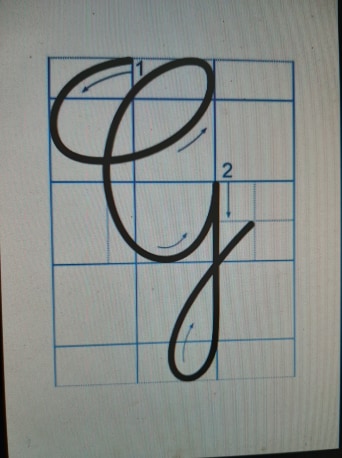 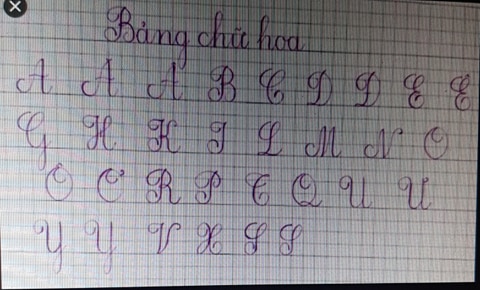 - Chính tả: Nghe – viết                                                   Dế mèn đáng khenChú dế mèn nhỏ thật là đáng khen. Mẹ đi làm về, tay mang tay xách. Chú bèn chạy ra đỡ ngay cho mẹ. Chú còn đưa khăn để mẹ lau đỡ mệt. 3. Bài tập: a) Điền từ trong ngoặc vào chỗ trống cho đúng:(xong, song): ……….. xuôi, …………cửa. (chung, trung): tập……………., …………..quanh, …………tâm, …………….kếtb) Sắp xếp các từ sau để thành câu:- nhà, em, thường, ở, bố mẹ, giúp đỡ, quét nhà.………………………………………………………………………………………………………..em, ở trường, vui chơi, thường, bạn, cùng.…………………………………………………………………………………………………               Tóm tắtEm có:  … cái kẹoThêm           :  … cái kẹoEm có tất cả   :  … cái kẹo?                                 Bài giải   Em có tất cả  số cái kẹo là:       …………………….= ….. (cái kẹo)                             Đáp số : ….. cái kẹo               Tóm tắt………………………………………………………………………………………………………………………………                          Bài giải……………………..……...…………………………………………..……...……………………                         Đáp số : …………………………18 cm - 8cm + 7 cm = 17 cm19 cm - 5 cm + 3 cm =.............15 cm + 4 cm - 9 cm = ............10 cm + 7 cm - 5 cm = ............12 cm + 6 cm - 6 cm = ............14 cm - 4 cm + 4 cm = ............